         О направлении информации	Уважаемый Георгий Иванович!Уважаемые руководители образовательных организаций! Во исполнение «Комплексного межведомственного плана мероприятий по профилактике детского дорожно-транспортного травматизма в Слободо-Туринском районе на 2022 год» Отделение ГИБДД МО МВД России «Байкаловский» направляет анализ состояния детского дорожно-транспортного травматизма на территории Слободо-Туринского района за 12 месяцев 2021 года и 3 месяца 2022. 	Прошу разместить подготовленный материал в Уголках безопасности дорожного движения в образовательных учреждениях, на сайтах образовательных учреждений, довести до педагогического состава и родителей.   Начальник ОГИБДДМО МВД России «Байкаловский»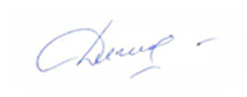 капитан полиции                                                                                М.А. Дягилев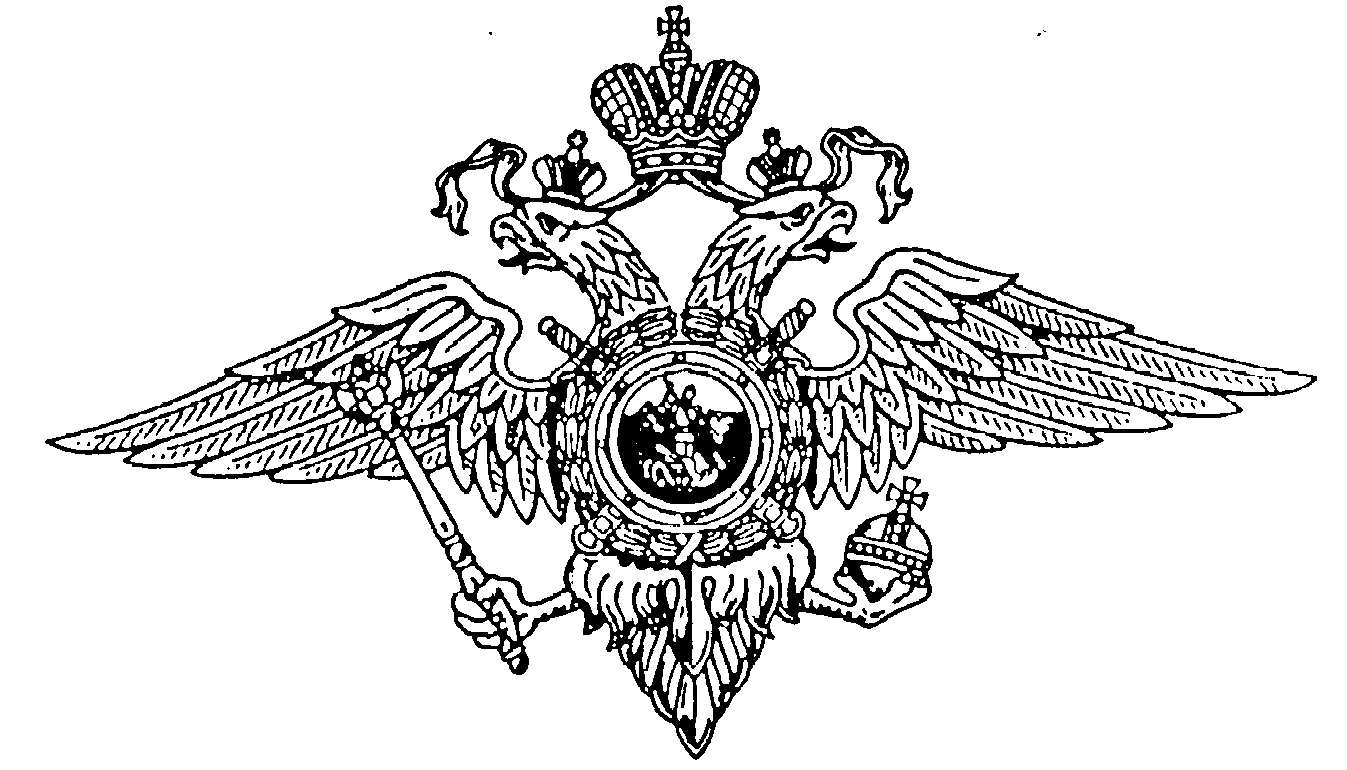 ГУ МВД России по Свердловской области Отдел полиции № 27 Межмуниципальный отдел Министерства внутренних дел Российской Федерации «Байкаловский»(ОП№27 МО МВД России «Байкаловский»)с. Туринская Слобода ул. Первомайская 18, Свердловская область, 623930от «05» апреля 2022 г.Начальнику Слободо-Туринского МОУО Г.И. Фоминову Руководителям образовательных организаций